Phụ lục 2.PHIẾU ĐIỀU CHỈNH NGUYỆN VỌNG ĐĂNG KÝ XÉT TUYỂN VÀO ĐẠI HỌC; CAO ĐẲNG NGÀNH GDMN (gồm 2 mẫu phiếu)(Kèm theo Công văn số:1778/BGDĐT-GDĐH ngày 22/5/2020 của Bộ Giáo dục và Đào tạo)SỞ GDĐT…….….......................	CỘNG HOÀ XÃ HỘI CHỦ NGHĨA VIỆT NAMĐộc lập - Tự do - Hạnh phúc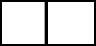 PHIẾU ĐIỀU CHỈNH NGUYỆN VỌNGĐĂNG KÝ XÉT TUYỂN VÀO ĐẠI HỌC; CAO ĐẲNG NGÀNH GDMNTHÔNG TIN CÁ NHÂNHọ, chữ đệm và tên của thí sinh (Viết đúng như giấy khai sinh bằng chữ in hoa có dấu).................................................................... ...... ........... ..Giới (Nữ ghi 1, Nam ghi 0)Ngày, tháng và 2 số cuối của năm sinh(Nếu ngày và tháng sinh nhỏ hơn 10 thì ghi số 0 ở ô đầu)	ngày	tháng	nămSố CMND/Căn cước CD (hồ sơ đăng ký dự thi)Số báo danh (trong Kỳ thi tốt nghiệp THPT)Số điện thoại (hồ sơ đăng ký dự thi)……………………………..……..6. Địa chỉ Email: …………………………..…….THÔNG TIN DÙNG ĐỂ XÉT TUYỂN VÀO ĐẠI HỌC, CAO ĐẲNG NGÀNH GDMN8. Nội dung các nguyện vọng (NV) đăng ký xét tuyển sau điều chỉnh (Thí sinh phải ghi đầy đủ thông tin về NV đăng ký xét tuyển sau khi đã điều chỉnh vào bảng từ cột (1) đến cột 5))Tổng số nguyện vọng:..........., ngày ..... tháng	năm 201..NGƯỜI ĐĂNG KÝ(ký, ghi rõ họ tên)SỞ GDĐT…….….......................	CỘNG HOÀ XÃ HỘI CHỦ NGHĨA VIỆT NAMMÃ SỞ:	Độc lập - Tự do - Hạnh phúcPHIẾU ĐIỀU CHỈNH NGUYỆN VỌNGĐĂNG KÝ XÉT TUYỂN VÀO ĐẠI HỌC; CAO ĐẲNG NGÀNH GDMNTHÔNG TIN CÁ NHÂNHọ, chữ đệm và tên của thí sinh (Viết đúng như giấy khai sinh bằng chữ in hoa có dấu)............................................................................ ........... ..Giới (Nữ ghi 1, Nam ghi 0)Ngày, tháng và 2 số cuối của năm sinh(Nếu ngày và tháng sinh nhỏ hơn 10 thì ghi số 0 ở ô đầu)	ngày	tháng	nămSố CMND/Căn cước CD (hồ sơ đăng ký dự thi)Số báo danh (trong Kỳ thi tốt nghiệp THPT)Số điện thoại (hồ sơ đăng ký dự thi)……………………………..……..6. Địa chỉ Email: …………………………..…….THÔNG TIN DÙNG ĐỂ XÉT TUYỂN VÀO ĐẠI HỌC, CAO ĐẲNG NGÀNH GDMN8. Nội dung các nguyện vọng (NV) đăng ký xét tuyển sau điều chỉnh (Thí sinh phải ghi đầy đủ thông tin về NV đăng ký xét tuyển sau khi đã điều chỉnh vào bảng từ cột (1) đến cột (5))Tổng số nguyện vọng:Thứ tựNV ưu tiên (1)Mã trường (chữ in hoa) (2)Mã ngành/Nhóm ngành (3)Tên ngành/Nhóm ngành(4)Mã tổ hợp môn xét tuyển(5)Nội dung thay đổi (6)123456789……Thứ tự NV ưu tiên (1)Mã trường (chữ in hoa)(2)Mã ngành/Nhóm ngành (3)Tên  ngành/Nhóm ngành(4)Mã tổ hợp môn xét tuyển(5)Nội dung thay đổi (6)123456…NƠI NHẬN PHIẾU(Đại diện ký, ghi rõ họ tên)..........., ngày ..... tháng	năm 201NGƯỜI ĐĂNG KÝ(ký, ghi rõ họ tên)